 P2B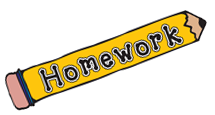 Homework Programme P2BHomework Programme P2BHomework Programme          Week beginning: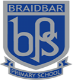           11.11.19Curricular AreaDayTasksTasksSpellingff  quor/au/awMonPlease complete spelling task below instead of copying words from your list three times. 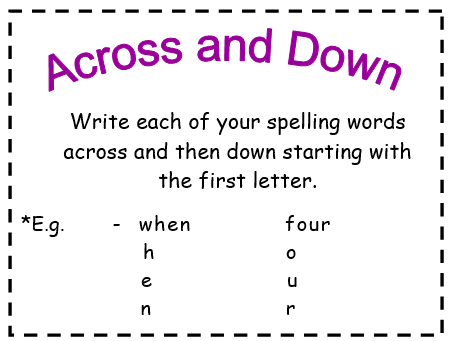 Please complete spelling task below instead of copying words from your list three times. ReadingMon-ThuPlease read your group’s text over the course of the week.Please read your group’s text over the course of the week.Mental MathsMon-TuePlease login to your Education City account and play allocated games. Details stuck on the inside cover of diary.Please login to your Education City account and play allocated games. Details stuck on the inside cover of diary.Expressive Arts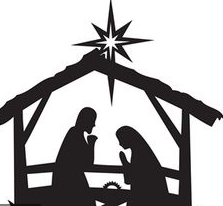 The NativityOngoingSent home this week to practise are this year’s songs from our P1+2 festive production of ‘The Nativity’. P2 pupils will also each have an important  speaking role as the narrators of the show. Please practise your lines each day until you’re confident enough to perfom them in front of an audience.Sent home this week to practise are this year’s songs from our P1+2 festive production of ‘The Nativity’. P2 pupils will also each have an important  speaking role as the narrators of the show. Please practise your lines each day until you’re confident enough to perfom them in front of an audience.Term 2 – P2 OverviewAn example of tasks is listed below: Spelling Words (Mon-Thurs) written 3 times or an active spelling activity Reading Book – as per group readerMental Maths Grid or Education City GamesSeasonal tasks***P.E DAYS – MONDAYS & FRIDAYS (OUTDOOR)***Term 2 – P2 OverviewAn example of tasks is listed below: Spelling Words (Mon-Thurs) written 3 times or an active spelling activity Reading Book – as per group readerMental Maths Grid or Education City GamesSeasonal tasks***P.E DAYS – MONDAYS & FRIDAYS (OUTDOOR)***Term 2 – P2 OverviewAn example of tasks is listed below: Spelling Words (Mon-Thurs) written 3 times or an active spelling activity Reading Book – as per group readerMental Maths Grid or Education City GamesSeasonal tasks***P.E DAYS – MONDAYS & FRIDAYS (OUTDOOR)***Term 2 – P2 OverviewAn example of tasks is listed below: Spelling Words (Mon-Thurs) written 3 times or an active spelling activity Reading Book – as per group readerMental Maths Grid or Education City GamesSeasonal tasks***P.E DAYS – MONDAYS & FRIDAYS (OUTDOOR)***